Guía de apoyo al hogar “Pensamiento Matemático” KÍNDEREstimadas familias:  Esperando que se encuentren bien en su hogar, cuidando la salud de cada   integrante de su familia.Las páginas a trabajar en el libro son: Páginas 66 – 67 – 68 – 69 -70 – 71 – 72 - 72FAMILIA, NIÑOS Y NIÑAS: ¿Cómo les ha ido con las actividades de los textos y las guías? Trabajaremos un contenido nuevo el cual será clasificación.IMPORTANTE: Si no pueden imprimir la guía, pueden dibujar en una hoja blanca o en un cuaderno.En la página web y plataforma LIRMI, encontrarán un nuevo video de Pensamiento Matemático en el cual se explicará cómo podemos trabajar la Clasificación.En este ejemplo tenemos figuras geométricas agrupadas por forma, color y tamaño.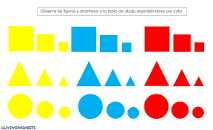 ¡A practicar lo aprendido!Instrucciones:Trabajaremos clasificación por forma y por color.El primer ejemplo, indica que debemos dibujar un cuadrado de color rojo.Ahora, tú debes dibujar cada figura geométrica, pero con los colores indicados (rojo, amarillo, celeste y verde).Ámbito: Interacción y Comprensión del Entorno.Núcleo: Pensamiento MatemáticoObjetivo de aprendizaje: N°2 Experimentar con diversos objetos estableciendo relaciones al clasificar por dos o tres atributos a la vez (forma, color, tamaño, función, masa, materialidad, entre otros) y seriar por altura, ancho, longitud o capacidad para contener.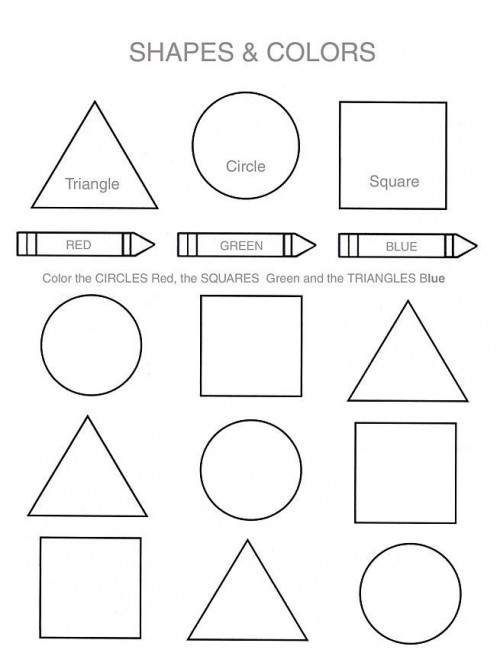 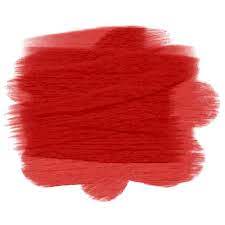 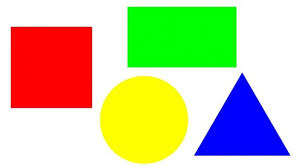 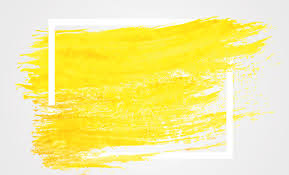 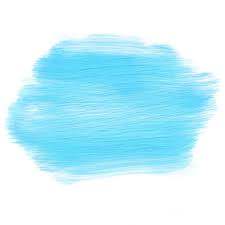 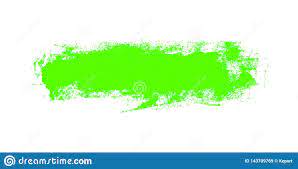 FAMILIA RECORDEMOS, tomar fotografía a la actividad de los niños y niñas, subirla a la plataforma LIRMI, para que de esta manera podamos observar y evaluar su trabajo en casa.